วิธีการพิมพ์เอกสารในรูปแบบ PDF เปิด file เอกสารที่ได้ทำการ Save ออกมา 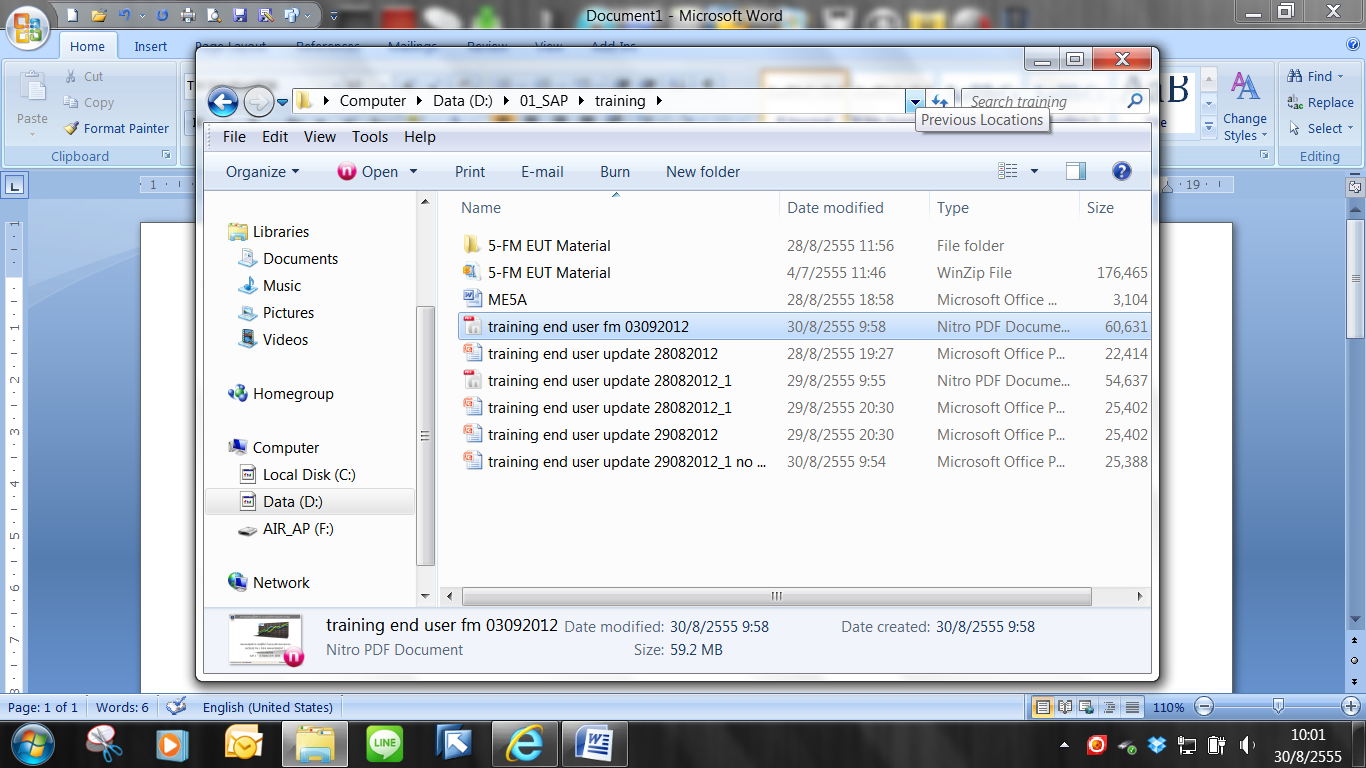 ปรากฎหน้าจอ โปรแกรม PDF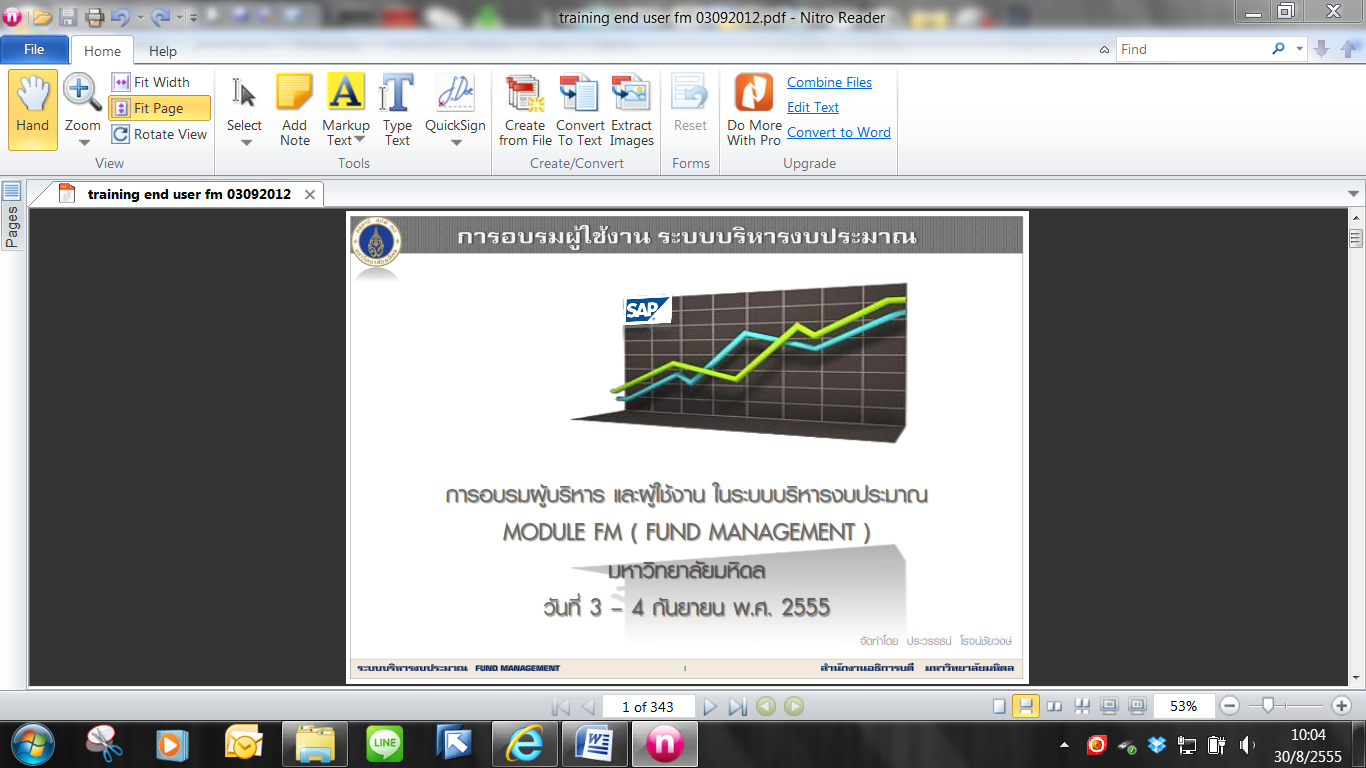 วิธีการสั่งพิมพ์เอกสาร ไปที่ file > print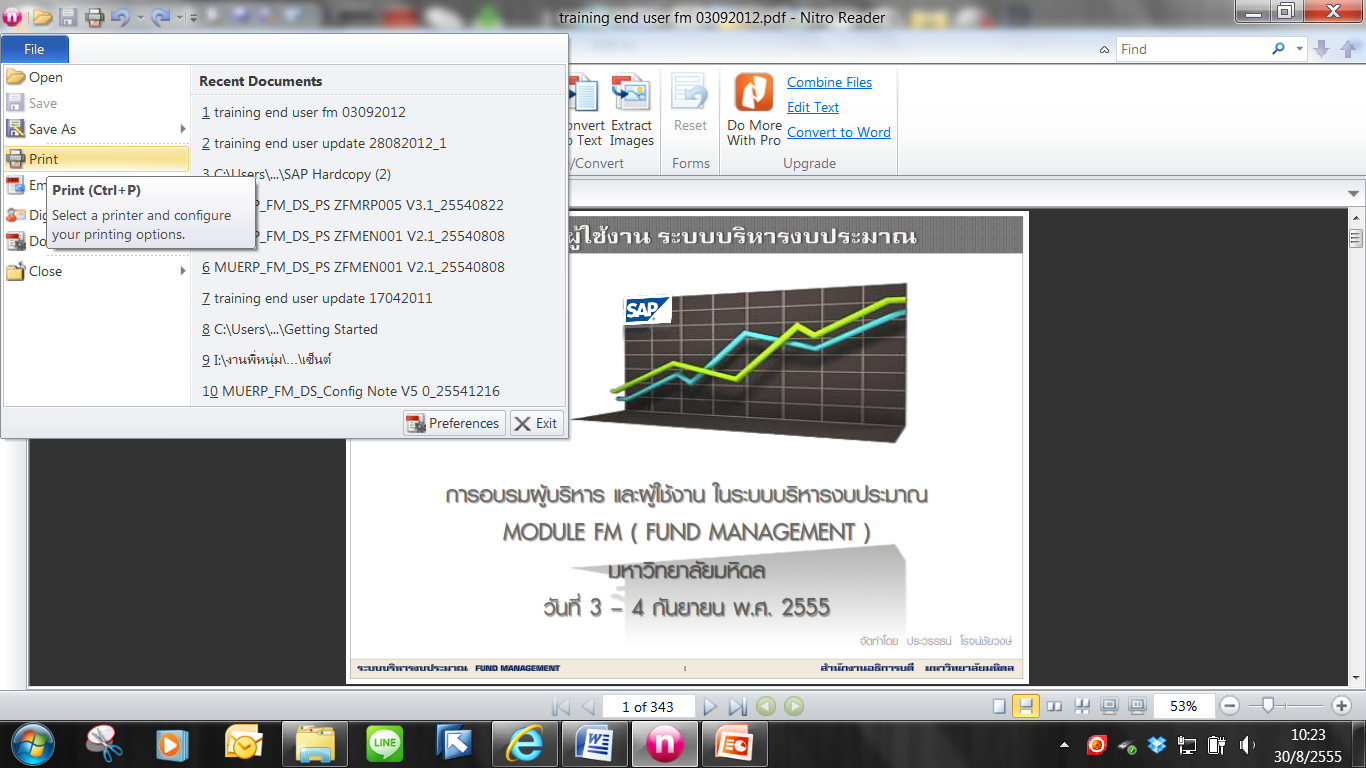 ปรากฎหน้าจอพิมพ์เอกสาร ให้เลือก Properties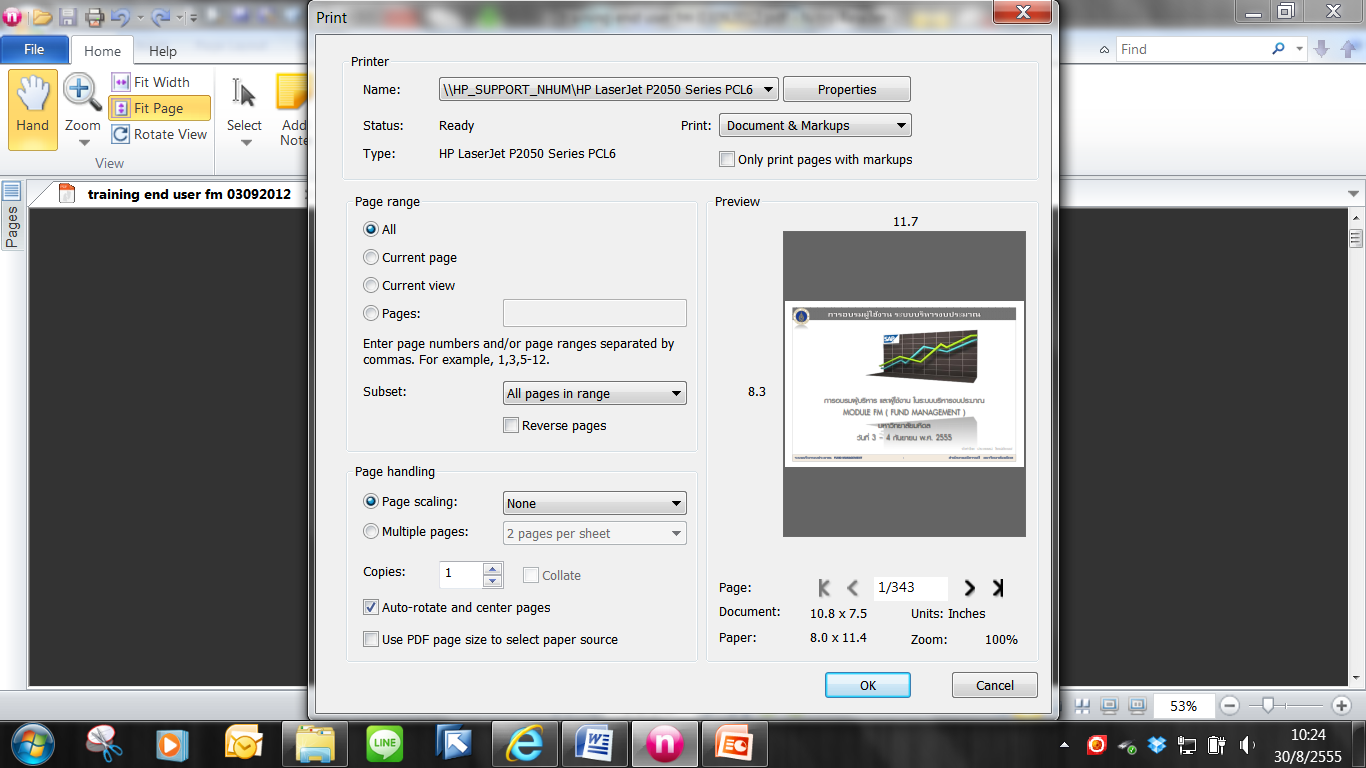 ที่ Tap Printing Shortcuts ให้เลือกเป็นแบบ พิมพ์เอกสารสองหน้า, เลือก Orientation  เป็น Landscape, เลือก print on both sides เป็น Yes, flip up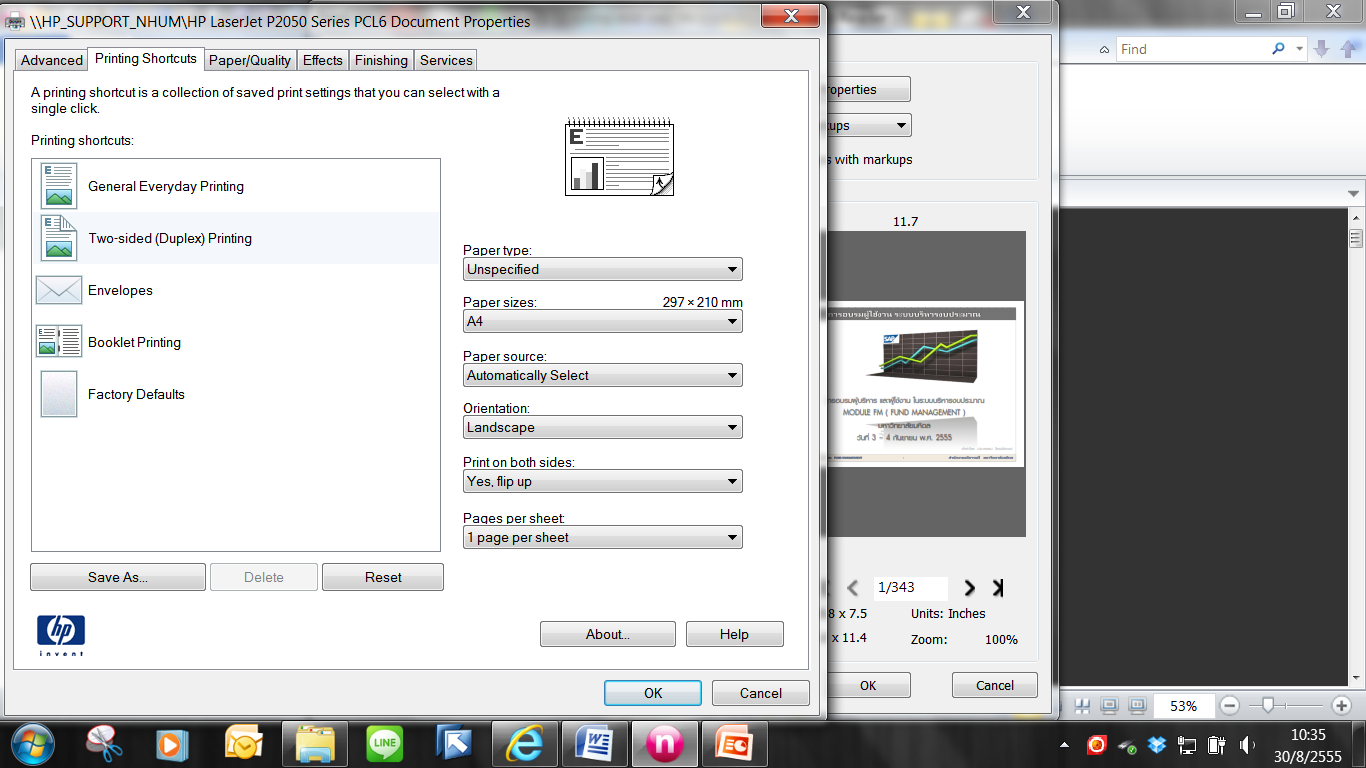 ที่ Tap  Paper/Quality  เลือก paper sizes เป็น A4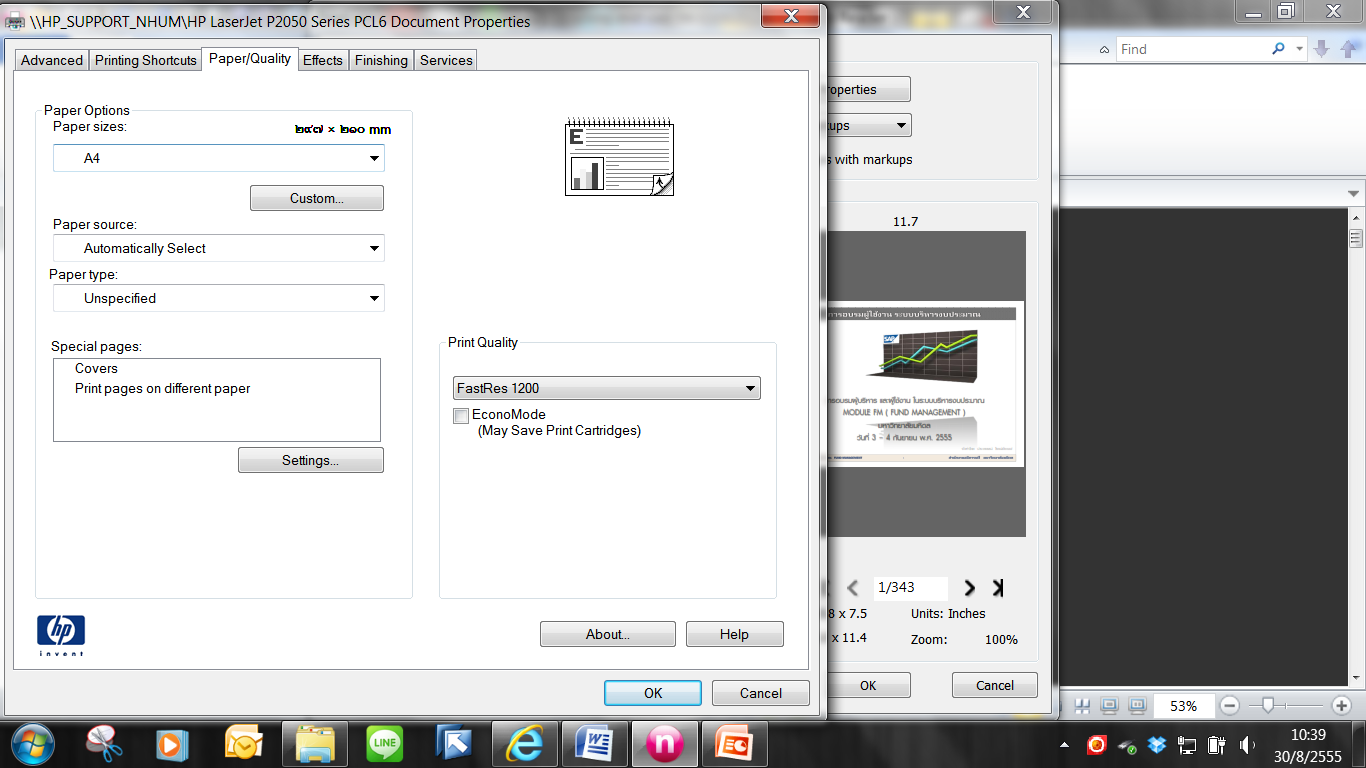 ที่ Tap  Effects  เลือก % of actual size เป็น 100  เสร็จแล้ว กด OK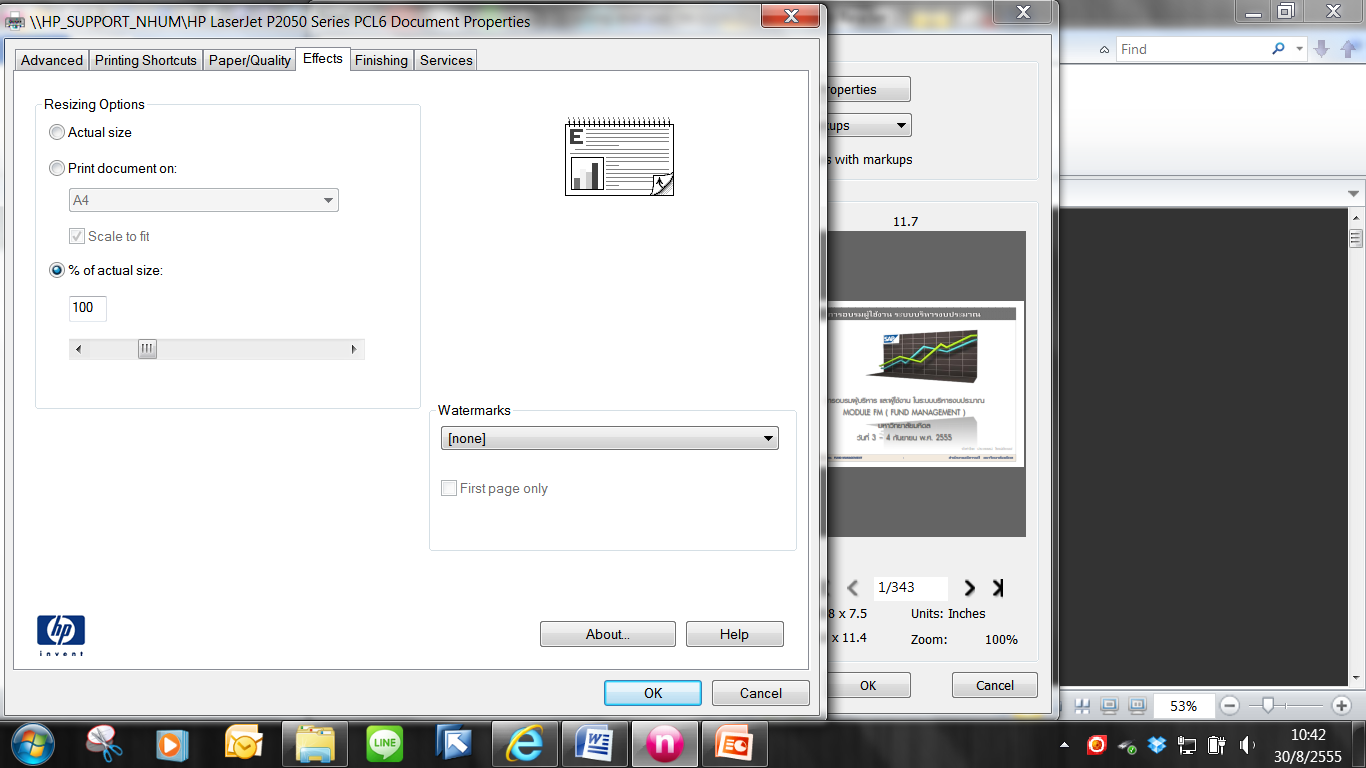 ปรากฏหน้าจอให้พิมพ์เอกสาร จะเห็นตัวอย่างก่อนพิมพ์เอกสาร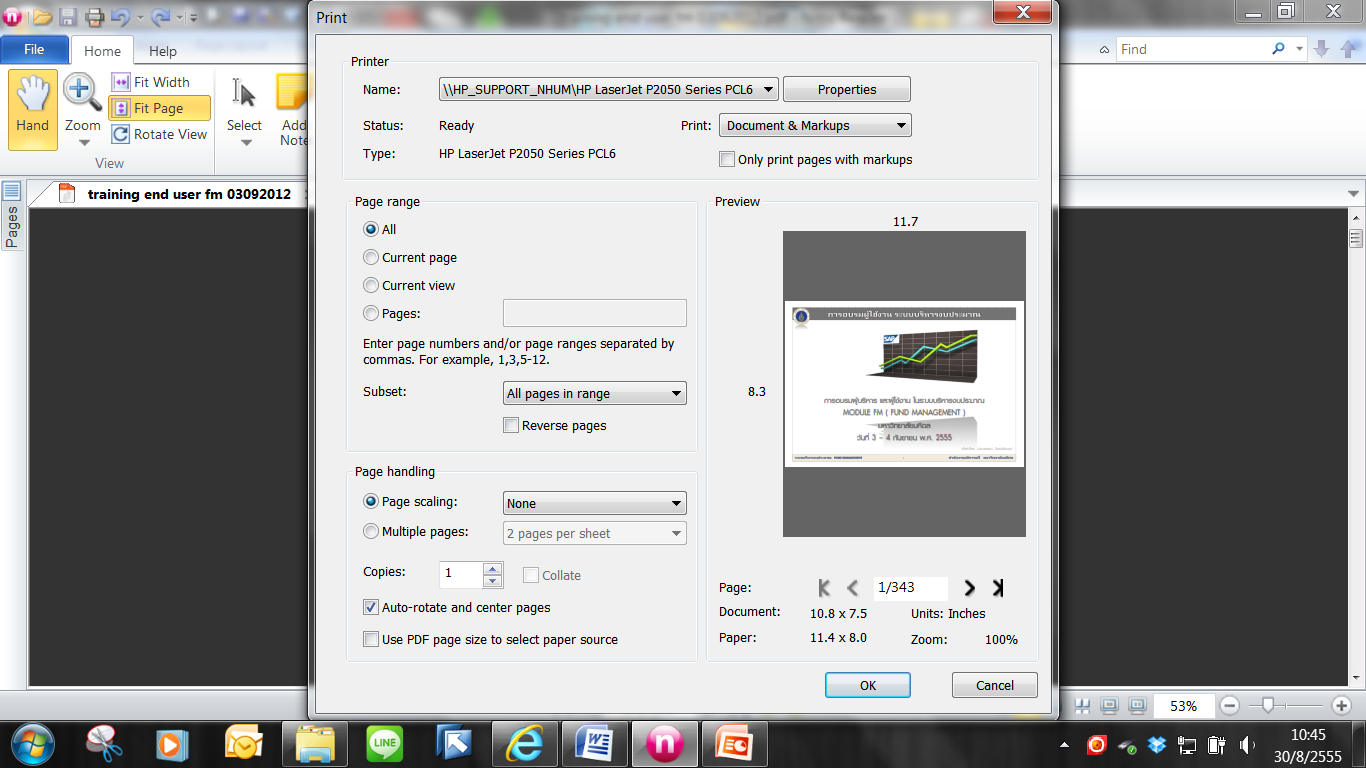 ให้เลือก Page handling เป็น Multiple pages และเลือก เป็น 2 pages per sheet 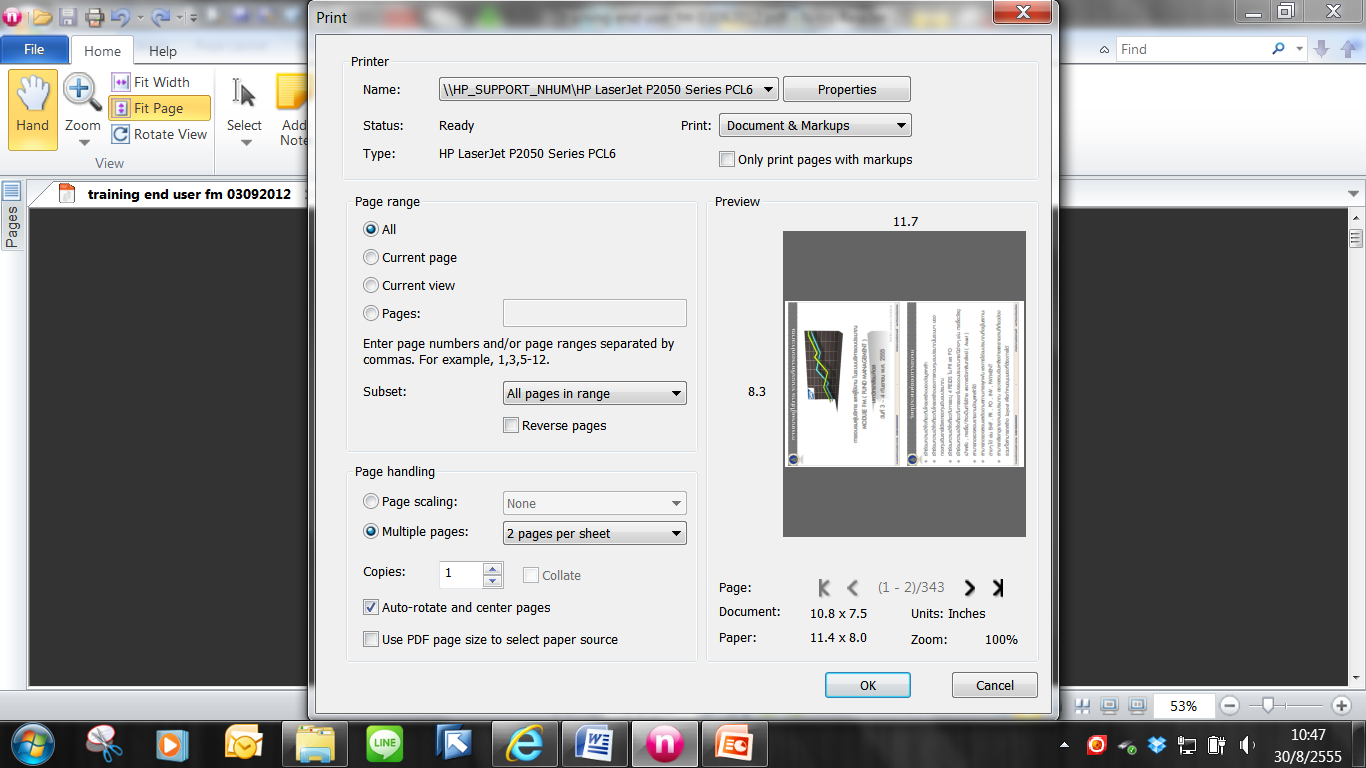 ควรจะสั่งพิมพ์อย่างมากคราวละไม่เกิน 10 แผ่น / ครั้ง ( 1 แผ่น จะได้ 4 slides ) เนื่องจากหน่วยความจำเครื่องพิมพ์ จะเต็ม ทำให้ไม่สามารถพิมพ์เอกสารได้เสร็จแล้ว กด OK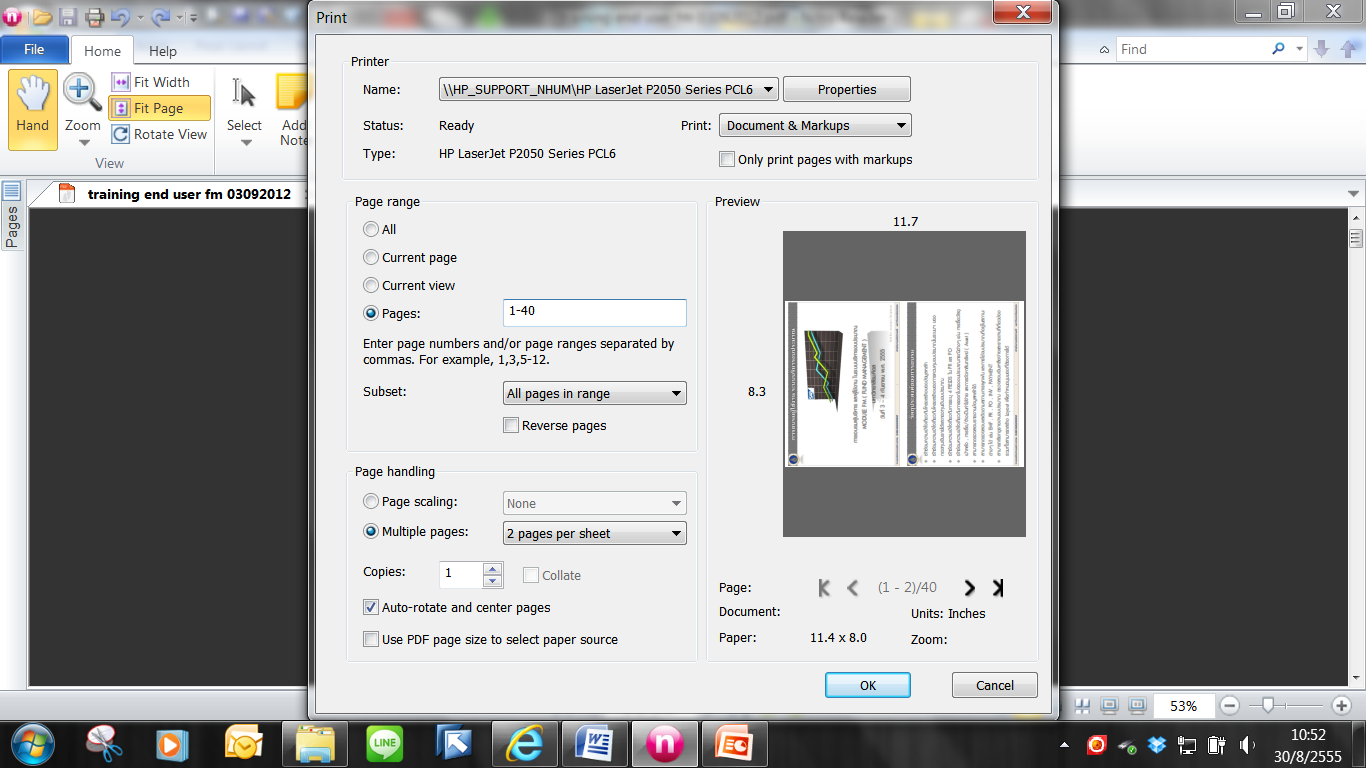 